COMUNICATO STAMPASabato 29 gennaio il primo appuntamento alla scoperta della Vittoria AlataFondazione Brescia Musei: giocare con l’arte sperimentare e conoscere. Perché non è mai troppo presto per andare al Museo!Da gennaio a maggio, un appuntamento al mese per bambini dagli 0 ai 5 anni, per imparare attraverso il gioco e l’esperienza direttaBrescia, 25 gennaio 2022 - Sabato 29 gennaio 2022 riparte il progetto che la Fondazione Brescia Musei - Servizi Educativi dedica ai bambini dagli 0 ai 5 anni, cinque laboratori con scadenza mensile, da gennaio a maggio rivolti ai più piccoli e alle loro famiglie.È noto che la confidenza con l’ambiente del Museo nell’età dell’infanzia è il presupposto essenziale per un utilizzo dei servizi culturali in età adulta, così come giocare con l’arte, sperimentando tecniche, regole, materiali, strumenti diversi possa aiutare nello sviluppare la capacità di osservazione, la manualità, la creatività e il pensiero critico e progettuale dei bambini.Sulla base di queste riflessioni i Servizi Educativi hanno dato vita al progetto Under 5, attività ludico creative pensate appositamente perché anche i bambini più piccoli possano sperimentare, conoscere e imparare attraverso il gioco e l’esperienza diretta.I laboratori coinvolgeranno tutte le sedi museali gestite dalla Fondazione Brescia Musei e si terranno la mattina di sabato, alle ore 10: un orario immaginato per agevolare la partecipazione proprio di questa particolare fascia di età.Il primo laboratorio, dedicato a bambini dai 2 ai 5 anni, è in programma sabato 29 gennaio con partenza dal Museo di Santa Giulia per poi spostarsi a Brixia. Parco Archeologico di Brescia romana e sarà dedicato ad un primo approccio alla scoperta della Vittoria Alata: due piccole ali da indossare saranno le protagoniste del laboratorio, Mettiamo le ali, che vedrà genitori e bambini come una piccola squadra. La creatività libera dei bambini darà forma a leggere ali che potranno essere indossate con l’aiuto dei genitori che sosterranno i piccoli nelle fasi più complesse del lavoro. Il percorso si concluderà nella cella occidentale del Tempio Capitolino per ammirare la Vittoria Alata.Il laboratorio di febbraio, in cartellone sabato 12, sarà rivolto a bambini dai 3 ai 5 anni e si terrà presso la Pinacoteca Tosio Martinengo, alla scoperta degli animali che si nascondono nei dipinti esposti: In barca con Noè, un modo divertente per conoscere storie e opere, lasciando libera la creatività attraverso la manipolazione dell’argilla.Marzo - sabato 12 - vedrà protagonista il Museo delle Armi “Luigi Marzoli” con un percorso teatralizzato Un menestrello per cavalieri coraggiosi dedicato ai bambini di 4 e 5 anni. Accompagnati dalla voce di un simpatico menestrello, i piccoli partecipanti rivivono le atmosfere di epoche lontane, tra vita quotidiana e imprese cavalleresche evocate da elmi, scudi e alabarde, per terminare con la messa in scena di una vera e propria parata. Il mese di aprile guarda ai piccolissimi, dagli 0 ai 2 anni: sabato 9 è in programma Passeggini in castello! Una piacevole passeggiata a quattro ruote alla scoperta di angoli speciali, storie e curiosità della fortezza cittadina. Un viaggio tra mura merlate e torri, un percorso nel bellissimo parco del Castello, un modo diverso per scoprire il Falcone d’Italia e offrire ai più piccoli uno sguardo speciale su uno dei monumenti più amati della città.A maggio infine, in occasione della festa della mamma, presso la Pinacoteca Tosio Martinengo si terrà il laboratorio Mamma mia! per bambini dai 3 ai 5 anni, per creare uno speciale biglietto di auguri. Un’occasione speciale per scoprire diverse rappresentazioni del rapporto madre figlio tra i dipinti della Pinacoteca e tradurre sensazioni e sentimenti non più per immagini ma per stimoli sensoriali.INFORMAZIONII laboratori si tengono tutti il sabato mattina alle ore 10Ritrovo: presso la biglietteria delle singoli sedi museali L’evento del 9 aprile è gratuito per i possessori del “passaporto culturale” Durata: ore 1.30Prenotazioni: CUP Centro Unico Prenotazioni  030.2977833-834 santagiulia@bresciamusei.comÈ garantito il rispetto di tutte le norme anti Covid-19 (distanziamento, igiene e sanificazione). L’accesso alle sedi museali per gli accompagnatori è consentito esclusivamente ai soggetti muniti di Super Green Pass, cioè un green pass di vaccinazione o di guarigione. Si ricorda che è necessario anche mostrare un documento di identità in corso di validità. Sono esenti da verifica i minori di 12 anni e i soggetti esenti sulla base di idonea certificazione (art. 3 comma 3 D.L. 105 del 23 luglio 2021)In caso di dichiarazioni non veritiere la Fondazione non effettuerà alcun rimborso del titolo di ingresso.Ufficio stampaFondazione Brescia MuseiFrancesca Raimondi+39 331 8039611raimondi@bresciamusei.comSeguici su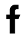 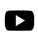 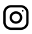 bresciamusei.comvittorialatabrescia.it bresciaphotofestival.itnuovoeden.it